ETR (EASY TO READ) 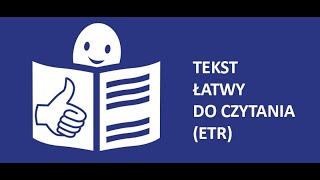 AdresUrząd Gminy w Świdwinie znajduje się przy Placu Konstytucji 3 Maja 1 w ŚwidwinieMapaBudynek głównyTo jest budynek główny urzędu, w którym pracuje wójt, zastępca wójta, skarbnik, sekretarz oraz urzędnicy.Urząd czynny jest od poniedziałku do piątku od 7:15 do 15:15 
Urząd jest zamknięty w soboty, niedziele i święta.Wejście główne 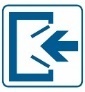 To jest wejście główne do urzędu Tym wejściem mogą również wejść bez trudności:osoby z niepełnosprawnościami 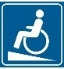 rodzice z dziećmi w wózkach 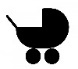 oraz seniorzy 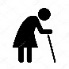 Przed wejściem do Urzędu przy Placu Konstytucji 3 Maja 1 znajdują się 
2 miejsca parkingowe dla osób niepełnosprawnych .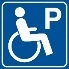 Przed budynkiem (patrząc na wejście) znajduje się duży parking.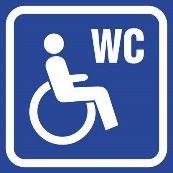 Toaleta dla osób niepełnosprawnych znajduje się na parterze budynku Urzędu Miasta Świdwin po wejściu do budynku głównym wejściem z prawej strony (Klucz możesz otrzymać w okienku oznaczonym napisami INFORMACJA - po lewej stronie po wejściu do budynku)Centrum Usług Społecznych (dawniej Gminny Ośrodek Pomocy Społecznej) znajduje się na ul. Kościuszki 15.Przed tym budynkiem jest stojak na rowery. Czym się zajmujemy?wydajemy dowody osobiste, przyjmujemy zgłoszenia, gdy zgubisz dowód osobisty lub zostanie skradzionyprzyjmujemy zgłoszenia zameldowania lub wymeldowania z pobytu stałego lub czasowegorejestrujemy cudzoziemców przyjeżdżających na stałe lub tymczasowobudujemy i remontujemy drogi gminne, odśnieżamy je i utrzymujemy w czystościprzeprowadzamy różne inwestycje i remonty gminnedbamy o zagospodarowanie terenu, dbamy o nieruchomości (np. budynki), tereny zielone, parki, gminne place zabaw dla dziecizarządzamy gruntami i nieruchomościami (dzielimy, łączymy, przejmujemy)dbamy o środowisko – wydajemy pozwolenia wodnoprawne, nadzorujemy opłaty za usługi wodne, pobieramy opłaty za retencję, robimy pomiary czystości powietrzanadzorujemy właściwe magazynowanie odpadów i śmieci, gospodarujemy odpadami komunalnymiusuwamy odpady wielkogabarytowe, zużyte baterie i lekarstwawydajemy zezwolenia na usuwanie drzew i krzewów, sadzimy nowe drzewa i krzewynadzorujemy placówki oświatowe (szkoły i przedszkola należące do gminy), sprawdzamy czy dzieci chodzą do szkoływystępujemy o nadanie numeru PESELwyznaczamy podatki od nieruchomości, podatki rolne, leśne, od środków transportu i inne opłaty lokalneKontakt z pracownikamiNumery telefonów:
+48 94 36 520 15  
Adres email: 
poczta@swidwin.gmina.plGdy chcesz załatwić sprawę w urzędzie, możesz:napisać pismo i wysłać pocztą zwykłą na adres:Urząd Gminy Świdwin, Plac Konstytucji 3 Maja 1, 78-300 Świdwinnapisać pismo i wysłać pocztą mailową               poczta@swidwin.gmina.plnapisać pismo i wysłać za pomocą platformy e-PUAPAby wysłać pismo przez e-PUAP trzeba mieć dostęp do internetu i założyć swoje konto na tej platformie.przyjść do urzędu w godzinach urzędowania i poprosić o spotkanie z pracownikiem- spotkać się z wójtem lub jego zastępcą – ale musisz wcześniej umówić się na rozmowę (telefonicznie, mailowo lub listownie)przynieść pismo do sekretariatu UrzęduZawsze pamiętaj o podawaniu swoich danych – imienia i nazwiska oraz telefonu lub maila do siebie.Jak trafić do sekretariatu?Sekretariat Urzędu znajduje się na drugim piętrze budynku, na drzwiach widnieje oznaczenie pokoju nr 53. Osoby głuche lub słabosłyszące mogą kontaktować się z urzędnikiem przez tłumacza on-line 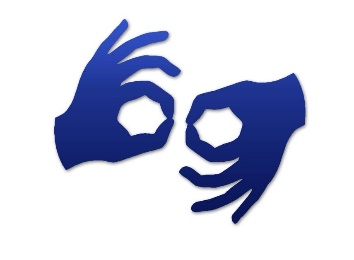 Wystarczy, że poinformujesz urzędnika tym znakiem o chęci skorzystania z tłumacza języka migowego. 